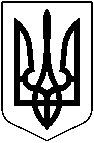 УКРАЇНАМАЛИНСЬКА МІСЬКА РАДА ЖИТОМИРСЬКОЇ ОБЛАСТІРОЗПОРЯДЖЕННЯМІСЬКОГО ГОЛОВИвід  08.05.2023  №  74. Про відзначеннядо Міжнародного дня медичних сестерНа виконання Програми відзначення державних та професійних свят, ювілейних дат, заохочення колективів та окремих громадян, здійснення представницьких та інших заходів на 2021-2025 роки, затвердженої  рішенням      1-ї сесії восьмого скликання від 23.12.2020 № 82, керуючись  п.20  ч. 4 ст.42 Закону України «Про місцеве самоврядування в Україні», рішенням 5-ї сесії   восьмого скликання Малинської міської ради від 26.02.2021 № 232                                         «Про затвердження Положення про Почесну грамоту, Грамоту та Подяку Малинської міської ради»:1.  За  сумлінну працю, доброзичливість, вагомий особистий внесок                                у розвиток медичної сфери Малинської міської територіальної громади та з нагоди свята – Міжнародного дня медичної сестри  нагородити Грамотою  Малинської міської ради  з врученням цінного подарунку в грошовій формі  в розмірі 300.00 грн. кожній:Наталію ОНІЩЕНКО – медичну сестру  загальної практики  - сімейної медицини  АЗПСМ №1    КНП «Малинський центр первинної медико-санітарної допомоги»  Малинської міської ради;Людмилу ПОМИНЧУК – медичну сестру  загальної практики  - сімейної медицини АЗПСМ №1    КНП «Малинський центр первинної медико-санітарної допомоги»  Малинської міської ради;Людмилу МАРЕЧИК – медичну сестру  загальної практики  - сімейної медицини АЗПСМ №2 КНП «Малинський центр первинної медико-санітарної допомоги»  Малинської міської ради;Юлію СЕРГІЄНКО – медичну сестру  загальної практики  - сімейної медицини АЗПСМ смт. Гранітне КНП «Малинський центр первинної медико-санітарної допомоги»  Малинської міської ради;Наталію ОСТРОВСЬКУ - сестру медичну-анестезиста відділення анестезіології та інтенсивної терапії КНП «Малинська міська лікарня» Малинської міської ради;Наталію ПОТІЄНКО – лаборанта з бактеріології клініко-діагностичної лабораторії  КНП «Малинська міська лікарня» Малинської міської ради;Валентину КОВАЛЬЧУК – сестру медичну перев’язочну консультативно-діагностичної поліклініки  КНП «Малинська міська лікарня» Малинської міської ради;Ольгу ЛАВРЕНКО - сестру медичну інфекційно-боксованого відділення КНП «Малинська міська лікарня» Малинської міської ради;Надію МОЙСІЄНКО - сестру медичну приймального відділення КНП «Малинська міська лікарня» Малинської міської ради;Марину ВОЛОСОВСЬКУ - акушерку жіночої консультації КНП «Малинська міська лікарня» Малинської міської ради.2. За сумлінну працю, доброзичливість, відповідальне ставлення до обраної професії та з нагоди свята – Міжнародного дня медичної сестри  відзначити Подякою  Малинської міської ради:Лесю  Михайленко – медичну сестру загальної практики  - сімейної медицини АЗПСМ № 2 КНП «Малинський центр первинної медико-санітарної допомоги»  Малинської міської ради;Надію МОРОЗ – медичну сестру загальної практики  - сімейної медицини АЗПСМ № 1 КНП «Малинський центр первинної медико-санітарної допомоги»  Малинської міської ради;Наталію ПОЛИН - медичну сестру загальної практики  - сімейної медицини АЗПСМ с. Різня КНП «Малинський центр первинної медико-санітарної допомоги»  Малинської міської ради;Марію Дідківську - медичну сестру загальної практики  - сімейної медицини АЗПСМ с. Недашки КНП «Малинський центр первинної медико-санітарної допомоги»  Малинської міської ради;Людмилу Ширченко - сестра медична хірургічного відділення КНП «Малинська міська лікарня» Малинської міської ради.Ганну Іваніченко - сестра медична відділення терапевтичного профілю КНП «Малинська міська лікарня» Малинської міської ради;Тетяну Скороход - сестра медична неврологічного відділення КНП «Малинська міська лікарня» Малинської міської ради;Ларису Грекову - фельдшера-лаборанта клініко-діагностичної лабораторії КНП «Малинська міська лікарня» Малинської міської ради.3. Фінансовому управлінню виконкому міської ради  (Тетяні БОРИСЕНКО)  провести фінансування по КПКВК 0210180 «Інша діяльність у сфері державного управління» відповідно бюджетних призначень в сумі 3000 (три тисячі) гривень. 4. Головному бухгалтеру виконкому міської ради (Альоні ТІШИНІЙ)  провести  виплату  коштів.5.  Головному спеціалісту з організаційної роботи та по зв’язках з громадськістю  (Галині СЕРГІЄНКО) забезпечити квіткову продукцію для вручення нагородженим.Міський голова                                                                           Олександр СИТАЙЛО